Twist and ShoutPhil Medley and Bert Berns 1961 (as recorded by The Beatles)and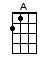 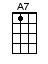 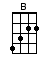 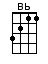 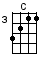 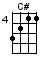 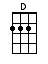 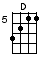 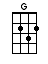 INTRO:  / 1 2 3 4 / 1 2 3[A7] / [D][G] / [A][A7] / [D][G] / [A]Well [A7] shake it up [D] baby now ([G] shake it up [A] baby)[A7] Twist and [D] shout ([G] twist and [A] shout)C’mon [A7] c’mon, c’mon, c’mon [D] baby now ([G] c’mon [A] baby)C’mon and [A7] work it on [D] out ([G] work it on [A] out)Well [A7] work it on [D] out ([G] work it on [A] out)You know you [A7] look so [D] good ([G] look so [A] good)You know you [A7] got me [D] goin’ now ([G] got me [A] goin’)Just like you [A7] knew you [D] would (like I [G] knew you [A] would, oo)Well [A7] shake it up [D] baby now ([G] shake it up [A] baby)[A7] Twist and [D] shout ([G] twist and [A] shout)C’mon [A7] c’mon, c’mon, c’mon [D] baby now ([G] c’mon [A] baby)C’mon and [A7] work it on [D] out ([G] work it on [A] out)You know you [A7] twist it little [D] girl ([G] twist little [A] girl)You know you [A7] twist so [D] fine ([G] twist so [A] fine)C’mon and [A7] twist a little [D] closer now ([G] twist a little [A] closer)And let me [A7] know that you’re [D] mine (let me [G] know you’re / [A] mine–oo) /< PLAY THE CHORDS OR THE RIFF >        |[D]         [G]         |[A]         [A7]        |       A|-------------2--5-------|-4-----------2-----0----|       E|-2--------2-------------|----------3-------------|       C|------------------------|------------------------|       G|------------------------|------------------------|        | 1  +  2  +  3  +  4  + | 1  +  2  +  3  +  4  + |        |[D]         [G]         |[A]         [A7]        |       A|-------------2--5-------|-4-----------2-----0----|       E|-2--------2-------------|----------3-------------|       C|------------------------|------------------------|       G|------------------------|------------------------|        | 1  +  2  +  3  +  4  + | 1  +  2  +  3  +  4  + |        |[D]         [G]         |[A]         [A7]        |       A|-------------2--5-------|-4-----------2-----0----|       E|-2--------2-------------|----------3-------------|       C|------------------------|------------------------|       G|------------------------|------------------------|        | 1  +  2  +  3  +  4  + | 1  +  2  +  3  +  4  + |        |[D]         [G]         |[A]         [A7]        |       A|-------------2--5-------|-4-----------2-----0----|       E|-2--------2-------------|----------3-------------|       C|------------------------|------------------------|       G|------------------------|------------------------|        | 1  +  2  +  3  +  4  + | 1  +  2  +  3  +  4  + |[A] Ahh / [A] ahh / [A] ahh / [A] ahh / [A] Whoa! Yeah! < screamers over top!!!!! > / [A7] Well… /[D] Baby now ([G] shake it up [A] baby)[A7] Twist and [D] shout ([G] twist and [A] shout)C’mon [A7] c’mon, c’mon, c’mon [D] baby now ([G] c’mon [A] baby)C’mon and [A7] work it on [D] out ([G] work it on [A] out)You know you [A7] twist it little [D] girl ([G] twist little [A] girl)You know you [A7] twist so [D] fine ([G] twist so [A] fine)C’mon and [A7] twist a little [D] closer now ([G] twist a little [A] closer)And let me [A7] know that you’re [D] mine (let me [G] know you’re [A] mine–oo)Well shake it [A7] shake it, shake it [D] baby now ([G] shake it up [A] baby)Well shake it [A7] shake it, shake it [D] baby now ([G] shake it up [A] baby)Well shake it [A7] shake it, shake it [D] baby now ([G] shake it up / [A] baby) /[A] Ahh / [A] ahh / [A] ahh / [A] ahh [A] [Bb] [B] [C] [C#] / [D]andwww.bytownukulele.ca